Publicado en  el 30/04/2015 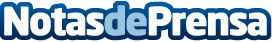 Garcés destaca la importancia de la inversión en infraestructuras para que España sea referencia en el exteriorDatos de contacto:Nota de prensa publicada en: https://www.notasdeprensa.es/garces-destaca-la-importancia-de-la-inversion_1 Categorias: Construcción y Materiales http://www.notasdeprensa.es